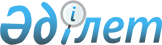 О внесении изменений и дополнений в решение Акжарского районного маслихата от 27 декабря 2023 года №13-18 "Об утверждении бюджета Уялинского сельского округа Акжарского района на 2024-2026 годы"Решение Акжарского районного маслихата Северо-Казахстанской области от 30 апреля 2024 года № 18-11
      Акжарский районный маслихат РЕШИЛ:
      1. Внести в решение Акжарского районного маслихата от 27 декабря 2023 года № 13-18 "Об утверждении бюджета Уялинского сельского округа Акжарского района на 2024-2026 годы" следующие изменения и дополнения:
      пункт 1 изложить в новой редакции:
      "1. Утвердить бюджет Уялинского сельского округа Акжарского района на 2024-2026 годы согласно приложениям 1, 2 и 3 к настоящему решению соответственно на 2024 год в следующих объемах:
      1) доходы – 139 188 тысяч тенге:
      налоговые поступления – 28 249 тысяч тенге;
      неналоговые поступления – 0 тенге;
      поступления от продажи основного капитала – 545 тысяч тенге;
      поступления трансфертов – 110 394 тысяч тенге; 
      2) затраты – 139 588,1 тысяч тенге;
      3) чистое бюджетное кредитование – 0 тенге, в том числе:
      бюджетные кредиты – 0 тенге;
      погашение бюджетных кредитов – 0 тенге;
      4) сальдо по операциям с финансовыми активами – 0 тенге:
      приобретение финансовых активов – 0 тенге;
      поступления от продажи финансовых активов государства – 0 тенге;
      5) дефицит (профицит) бюджета – -400,1 тысяч тенге;
      6) финансирование дефицита (использование профицита) бюджета – 400,1 тысяч тенге:
      поступление займов – 0 тенге;
      погашение займов – 0 тенге;
      используемые остатки бюджетных средств – 400,1 тысяч тенге.";
      дополнить подпунктом 6-1 следующего содержания:
      "6-1. Предусмотреть расходы бюджета сельского округа за счет свободных остатков бюджетных средств, сложившихся на начало финансового года и возврата целевых трансфертов из областного бюджета, неиспользованных (недоиспользованных) в 2023 году, согласно приложению 2 к настоящему решению.
      Распределение сумм свободных остатков бюджетных средств, сложившихся на начало финансового года и возврат целевых трансфертов из районного бюджета определяется решением акима Уялинского сельского округа Акжарского района Северо-Казахстанской области "О реализации решения Акжарского районного маслихата "Об утверждении бюджета Уялинского сельского округа Акжарского района на 2024-2026 годы".";
      приложение 1 к указанному решению изложить в новой редакции согласно приложению 1 к настоящему решению;
      дополнить приложением 4 к указанному решению согласно приложению 2 к настоящему решению.
      2. Настоящее решение вводится в действие с 1 января 2024 года. Бюджет Уялинского сельского округа Акжарского района на 2024 год Распределение расходов за счет свободных остатков бюджетных средств, сложившихся на 1 января 2024 финансового года
					© 2012. РГП на ПХВ «Институт законодательства и правовой информации Республики Казахстан» Министерства юстиции Республики Казахстан
				
      Председатель Акжарского районного маслихата 

М. Жусупбеков
Приложение 1 к решениюАкжарского районного маслихатаСеверо-Казахстанской областиот 30 апреля 2024 года № 18-11Приложение 1 к решениюАкжарского районного маслихатаСеверо-Казахстанской областиот 27 декабря 2023 года № 13-18
Категория
Класс
Класс
Класс
Подкласс
Наименование
Наименование
Сумма тысяч тенге
Сумма тысяч тенге
І. Доходы
І. Доходы
139 188
139 188
1
Налоговые поступления
Налоговые поступления
28 249
28 249
01
01
01
Подоходный налог
Подоходный налог
22 925
22 925
2
Индивидуальный подоходный налог
Индивидуальный подоходный налог
22 925
22 925
04
04
04
Налоги на собственность
Налоги на собственность
5 324
5 324
1
Hалоги на имущество
Hалоги на имущество
235
235
3
Земельный налог
Земельный налог
258
258
4
Налог на транспортные средства
Налог на транспортные средства
3 641
3 641
5
Единый земельный налог
Единый земельный налог
1 190
1 190
3
Поступления от продажи основного капитала
Поступления от продажи основного капитала
545
545
03
03
03
Продажа земли и нематериальных активов
Продажа земли и нематериальных активов
545
545
1
Продажа земли
Продажа земли
545
545
4
Поступления трансфертов
Поступления трансфертов
110 394
110 394
02
02
02
Трансферты из вышестоящих органов государственного управления
Трансферты из вышестоящих органов государственного управления
110 394
110 394
3
Трансферты из районного (города областного значения) бюджета
Трансферты из районного (города областного значения) бюджета
110 394
110 394
Функциональная группа
Функциональная группа
Функциональная группа
Функциональная группа
Функциональная группа
Функциональная группа
Наименование
Наименование
Сумма тысяч тенге
Администратор бюджетной программы
Администратор бюджетной программы
Администратор бюджетной программы
Администратор бюджетной программы
Наименование
Наименование
Сумма тысяч тенге
Программа
Программа
Программа
Наименование
Наименование
Сумма тысяч тенге
Наименование
Наименование
Сумма тысяч тенге
ІІ. Затраты
ІІ. Затраты
139 588,1
01
01
Государственные услуги общего характера
Государственные услуги общего характера
43 452
124
Аппарат акима города районного значения, села, поселка, сельского округа
Аппарат акима города районного значения, села, поселка, сельского округа
43 452
001
001
001
Услуги по обеспечению деятельности акима города районного значения, села, поселка, сельского округа
Услуги по обеспечению деятельности акима города районного значения, села, поселка, сельского округа
31 252
022
022
022
Капитальные расходы государственного органа
Капитальные расходы государственного органа
12 200
07
07
Жилищно-коммунальное хозяйство
Жилищно-коммунальное хозяйство
3 698,9
124
Аппарат акима города районного значения, села, поселка, сельского округа
Аппарат акима города районного значения, села, поселка, сельского округа
3 698,9
014
014
014
Организация водоснабжения населенных пунктов
Организация водоснабжения населенных пунктов
1 797
008
008
008
Освещение улиц населенных пунктов
Освещение улиц населенных пунктов
1 502
011
011
011
Благоустройство и озеленение населенных пунктов
Благоустройство и озеленение населенных пунктов
399,9
13
13
Прочие
Прочие
92 437
124
Аппарат акима города районного значения, села, поселка, сельского округа
Аппарат акима города районного значения, села, поселка, сельского округа
92 437
057
057
057
Реализация мероприятий по социальной и инженерной инфраструктуре в сельских населенных пунктах в рамках проекта "Ауыл-Ел бесігі"
Реализация мероприятий по социальной и инженерной инфраструктуре в сельских населенных пунктах в рамках проекта "Ауыл-Ел бесігі"
92 437
15
15
Трансферты
Трансферты
0,2
124
Аппарат акима города районного значения, села, поселка, сельского округа
Аппарат акима города районного значения, села, поселка, сельского округа
0,2
048
048
048
Возврат неиспользованных (недоиспользованных целевых трансфертов)
Возврат неиспользованных (недоиспользованных целевых трансфертов)
0,2
3)Чистое бюджетное кредитование
3)Чистое бюджетное кредитование
0
4)Сальдо по операциям с финансовыми активами
4)Сальдо по операциям с финансовыми активами
0
Приобретение финансовых активов
Приобретение финансовых активов
0
Поступление от продажи финансовых активов государства
Поступление от продажи финансовых активов государства
0
5)Дефицит (Профицит) бюджета
5)Дефицит (Профицит) бюджета
-400,1
6)Финансирование дефицита (использование профицита) бюджета
6)Финансирование дефицита (использование профицита) бюджета
400,1
Категория
Категория
Класс
Подкласс
Подкласс
Подкласс
Наименование
Наименование
Сумма тысяч тенге
8
8
Используемые остатки бюджетных средств
Используемые остатки бюджетных средств
400,1
01
Остатки бюджетных средств
Остатки бюджетных средств
400,1
1
1
1
Свободные остатки бюджетных средств
Свободные остатки бюджетных средств
400,1Приложение 2 к решениюАкжарского районного маслихатаСеверо-Казахстанской областиот 30 апреля 2024 года № 18-11Приложение 4 к решениюАкжарского районного маслихатаСеверо-Казахстанской областиот 27 декабря 2023 года № 13-18
Категория
Класс
Подкласс
Наименование
Сумма тысяч тенге
8
Используемые остатки бюджетных средств
400,1
01
Остатки бюджетных средств
400,1
1
Свободные остатки бюджетных средств
400,1
ІІ. Затраты
400,1
07
Жилищно-коммунальное хозяйство
399,9
124
Аппарат акима города районного значения, села, поселка, сельского округа
399,9
011
Благоустройство и озеленение населенных пунктов
399,9
15
Трансферты
0,2
124
Аппарат акима города районного значения, села, поселка, сельского округа
0,2
048
Возврат неиспользованных (недоиспользованных целевых трансфертов)
0,2